 St Oswald’s CE Primary School 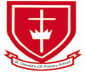          Assessment Criteria								Science Stage 1Name:Name:Class:Year:AutSprSumOverallStart Score:Target Score:End Score:End Score:AutSprSumOverallWorking Scientifically Pupils should be taught to use the following practical scientific methods, processes and skills through the teaching of the programme of study content:Working Scientifically Pupils should be taught to use the following practical scientific methods, processes and skills through the teaching of the programme of study content:Working Scientifically Pupils should be taught to use the following practical scientific methods, processes and skills through the teaching of the programme of study content:Working Scientifically Pupils should be taught to use the following practical scientific methods, processes and skills through the teaching of the programme of study content:Working Scientifically Pupils should be taught to use the following practical scientific methods, processes and skills through the teaching of the programme of study content:Working Scientifically Pupils should be taught to use the following practical scientific methods, processes and skills through the teaching of the programme of study content:Working Scientifically Pupils should be taught to use the following practical scientific methods, processes and skills through the teaching of the programme of study content:Working Scientifically Pupils should be taught to use the following practical scientific methods, processes and skills through the teaching of the programme of study content:Working Scientifically Pupils should be taught to use the following practical scientific methods, processes and skills through the teaching of the programme of study content:Working Scientifically Pupils should be taught to use the following practical scientific methods, processes and skills through the teaching of the programme of study content:Working Scientifically Pupils should be taught to use the following practical scientific methods, processes and skills through the teaching of the programme of study content:Working Scientifically Pupils should be taught to use the following practical scientific methods, processes and skills through the teaching of the programme of study content:Working Scientifically Pupils should be taught to use the following practical scientific methods, processes and skills through the teaching of the programme of study content:Working Scientifically Pupils should be taught to use the following practical scientific methods, processes and skills through the teaching of the programme of study content:Working Scientifically Pupils should be taught to use the following practical scientific methods, processes and skills through the teaching of the programme of study content:Working Scientifically Pupils should be taught to use the following practical scientific methods, processes and skills through the teaching of the programme of study content:1. Ask simple questions and recognise that they can be answered in different ways.1. Ask simple questions and recognise that they can be answered in different ways.1. Ask simple questions and recognise that they can be answered in different ways.1. Ask simple questions and recognise that they can be answered in different ways.1. Ask simple questions and recognise that they can be answered in different ways.1. Ask simple questions and recognise that they can be answered in different ways.1. Ask simple questions and recognise that they can be answered in different ways.1. Ask simple questions and recognise that they can be answered in different ways.2. Observe closely, using simple equipment.2. Observe closely, using simple equipment.2. Observe closely, using simple equipment.2. Observe closely, using simple equipment.2. Observe closely, using simple equipment.2. Observe closely, using simple equipment.2. Observe closely, using simple equipment.2. Observe closely, using simple equipment.3. Perform simple tests.3. Perform simple tests.3. Perform simple tests.3. Perform simple tests.3. Perform simple tests.3. Perform simple tests.3. Perform simple tests.3. Perform simple tests.4. Identify and classify.4. Identify and classify.4. Identify and classify.4. Identify and classify.4. Identify and classify.4. Identify and classify.4. Identify and classify.4. Identify and classify.5. Use their observations and ideas to suggest answers to questions.5. Use their observations and ideas to suggest answers to questions.5. Use their observations and ideas to suggest answers to questions.5. Use their observations and ideas to suggest answers to questions.5. Use their observations and ideas to suggest answers to questions.5. Use their observations and ideas to suggest answers to questions.5. Use their observations and ideas to suggest answers to questions.5. Use their observations and ideas to suggest answers to questions.6. Gather and record data to help in answering questions.6. Gather and record data to help in answering questions.6. Gather and record data to help in answering questions.6. Gather and record data to help in answering questions.6. Gather and record data to help in answering questions.6. Gather and record data to help in answering questions.6. Gather and record data to help in answering questions.6. Gather and record data to help in answering questions.Plants Pupils should be taught to:Plants Pupils should be taught to:Plants Pupils should be taught to:Plants Pupils should be taught to:Plants Pupils should be taught to:Plants Pupils should be taught to:Plants Pupils should be taught to:Plants Pupils should be taught to:Plants Pupils should be taught to:Plants Pupils should be taught to:Plants Pupils should be taught to:Plants Pupils should be taught to:Plants Pupils should be taught to:Plants Pupils should be taught to:Plants Pupils should be taught to:Plants Pupils should be taught to:7. Identify and name a variety of common wild and garden plants, including deciduous and evergreen trees.7. Identify and name a variety of common wild and garden plants, including deciduous and evergreen trees.7. Identify and name a variety of common wild and garden plants, including deciduous and evergreen trees.7. Identify and name a variety of common wild and garden plants, including deciduous and evergreen trees.7. Identify and name a variety of common wild and garden plants, including deciduous and evergreen trees.7. Identify and name a variety of common wild and garden plants, including deciduous and evergreen trees.7. Identify and name a variety of common wild and garden plants, including deciduous and evergreen trees.7. Identify and name a variety of common wild and garden plants, including deciduous and evergreen trees.8. Identify and describe the basic structure of a variety of common flowering plants, including trees.8. Identify and describe the basic structure of a variety of common flowering plants, including trees.8. Identify and describe the basic structure of a variety of common flowering plants, including trees.8. Identify and describe the basic structure of a variety of common flowering plants, including trees.8. Identify and describe the basic structure of a variety of common flowering plants, including trees.8. Identify and describe the basic structure of a variety of common flowering plants, including trees.8. Identify and describe the basic structure of a variety of common flowering plants, including trees.8. Identify and describe the basic structure of a variety of common flowering plants, including trees.Animals and HumansAnimals and HumansAnimals and HumansAnimals and HumansAnimals and HumansAnimals and HumansAnimals and HumansAnimals and HumansAnimals and HumansAnimals and HumansAnimals and HumansAnimals and HumansAnimals and HumansAnimals and HumansAnimals and HumansAnimals and Humans9. Identify and name a variety of common animals including fish, amphibians, reptiles, birds and mammals.9. Identify and name a variety of common animals including fish, amphibians, reptiles, birds and mammals.9. Identify and name a variety of common animals including fish, amphibians, reptiles, birds and mammals.9. Identify and name a variety of common animals including fish, amphibians, reptiles, birds and mammals.9. Identify and name a variety of common animals including fish, amphibians, reptiles, birds and mammals.9. Identify and name a variety of common animals including fish, amphibians, reptiles, birds and mammals.9. Identify and name a variety of common animals including fish, amphibians, reptiles, birds and mammals.9. Identify and name a variety of common animals including fish, amphibians, reptiles, birds and mammals.10. Identify and name a variety of common animals that are carnivores, herbivores and omnivores.10. Identify and name a variety of common animals that are carnivores, herbivores and omnivores.10. Identify and name a variety of common animals that are carnivores, herbivores and omnivores.10. Identify and name a variety of common animals that are carnivores, herbivores and omnivores.10. Identify and name a variety of common animals that are carnivores, herbivores and omnivores.10. Identify and name a variety of common animals that are carnivores, herbivores and omnivores.10. Identify and name a variety of common animals that are carnivores, herbivores and omnivores.10. Identify and name a variety of common animals that are carnivores, herbivores and omnivores.11. Describe and compare the structure of a variety of common animals (fish, amphibians, reptiles, birds and mammals, including pets).11. Describe and compare the structure of a variety of common animals (fish, amphibians, reptiles, birds and mammals, including pets).11. Describe and compare the structure of a variety of common animals (fish, amphibians, reptiles, birds and mammals, including pets).11. Describe and compare the structure of a variety of common animals (fish, amphibians, reptiles, birds and mammals, including pets).11. Describe and compare the structure of a variety of common animals (fish, amphibians, reptiles, birds and mammals, including pets).11. Describe and compare the structure of a variety of common animals (fish, amphibians, reptiles, birds and mammals, including pets).11. Describe and compare the structure of a variety of common animals (fish, amphibians, reptiles, birds and mammals, including pets).11. Describe and compare the structure of a variety of common animals (fish, amphibians, reptiles, birds and mammals, including pets).12. Identify, name, draw and label the basic parts of the human body and say which part of the body is associated with each sense.12. Identify, name, draw and label the basic parts of the human body and say which part of the body is associated with each sense.12. Identify, name, draw and label the basic parts of the human body and say which part of the body is associated with each sense.12. Identify, name, draw and label the basic parts of the human body and say which part of the body is associated with each sense.12. Identify, name, draw and label the basic parts of the human body and say which part of the body is associated with each sense.12. Identify, name, draw and label the basic parts of the human body and say which part of the body is associated with each sense.12. Identify, name, draw and label the basic parts of the human body and say which part of the body is associated with each sense.12. Identify, name, draw and label the basic parts of the human body and say which part of the body is associated with each sense.Everyday MaterialsEveryday MaterialsEveryday MaterialsEveryday MaterialsEveryday MaterialsEveryday MaterialsEveryday MaterialsEveryday MaterialsEveryday MaterialsEveryday MaterialsEveryday MaterialsEveryday MaterialsEveryday MaterialsEveryday MaterialsEveryday MaterialsEveryday Materials13. Distinguish between an object and the material from which it is made.13. Distinguish between an object and the material from which it is made.13. Distinguish between an object and the material from which it is made.13. Distinguish between an object and the material from which it is made.13. Distinguish between an object and the material from which it is made.13. Distinguish between an object and the material from which it is made.13. Distinguish between an object and the material from which it is made.13. Distinguish between an object and the material from which it is made.14. Identify and name a variety of everyday materials, including wood, plastic, glass, metal, water, and rock.14. Identify and name a variety of everyday materials, including wood, plastic, glass, metal, water, and rock.14. Identify and name a variety of everyday materials, including wood, plastic, glass, metal, water, and rock.14. Identify and name a variety of everyday materials, including wood, plastic, glass, metal, water, and rock.14. Identify and name a variety of everyday materials, including wood, plastic, glass, metal, water, and rock.14. Identify and name a variety of everyday materials, including wood, plastic, glass, metal, water, and rock.14. Identify and name a variety of everyday materials, including wood, plastic, glass, metal, water, and rock.14. Identify and name a variety of everyday materials, including wood, plastic, glass, metal, water, and rock.15. Describe the simple physical properties of a variety of everyday materials.15. Describe the simple physical properties of a variety of everyday materials.15. Describe the simple physical properties of a variety of everyday materials.15. Describe the simple physical properties of a variety of everyday materials.15. Describe the simple physical properties of a variety of everyday materials.15. Describe the simple physical properties of a variety of everyday materials.15. Describe the simple physical properties of a variety of everyday materials.15. Describe the simple physical properties of a variety of everyday materials.16. Compare and group together a variety of everyday materials on the basis of their simple physical properties.16. Compare and group together a variety of everyday materials on the basis of their simple physical properties.16. Compare and group together a variety of everyday materials on the basis of their simple physical properties.16. Compare and group together a variety of everyday materials on the basis of their simple physical properties.16. Compare and group together a variety of everyday materials on the basis of their simple physical properties.16. Compare and group together a variety of everyday materials on the basis of their simple physical properties.16. Compare and group together a variety of everyday materials on the basis of their simple physical properties.16. Compare and group together a variety of everyday materials on the basis of their simple physical properties.Seasonal ChangesSeasonal ChangesSeasonal ChangesSeasonal ChangesSeasonal ChangesSeasonal ChangesSeasonal ChangesSeasonal ChangesSeasonal ChangesSeasonal ChangesSeasonal ChangesSeasonal ChangesSeasonal ChangesSeasonal ChangesSeasonal ChangesSeasonal Changes17. Observe changes across the four seasons.17. Observe changes across the four seasons.17. Observe changes across the four seasons.17. Observe changes across the four seasons.17. Observe changes across the four seasons.17. Observe changes across the four seasons.17. Observe changes across the four seasons.17. Observe changes across the four seasons.18. Observe and describe weather associated with the seasons and how day length varies.18. Observe and describe weather associated with the seasons and how day length varies.18. Observe and describe weather associated with the seasons and how day length varies.18. Observe and describe weather associated with the seasons and how day length varies.18. Observe and describe weather associated with the seasons and how day length varies.18. Observe and describe weather associated with the seasons and how day length varies.18. Observe and describe weather associated with the seasons and how day length varies.18. Observe and describe weather associated with the seasons and how day length varies.Emerging                   Emerging                   ExpectedExpectedExceedingExceeding1.11.21.31.41.51-67-1314-1617-1818+18+